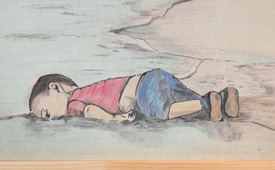 Estrategia bélica: Niños que sufren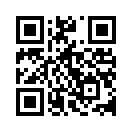 Una vez más se ha puesto en escena una imagen que, casualmente, vuelve a dar la vuelta al mundo y llena a la humanidad de lágrimas. Esta vez se trataba de la foto de la pequeña Omran Daqneesh de Aleppo, que no sabía siquiera lo que le había sucedido. Pero cuando menos la prensa mundial hizo de nuevo un buen trabajo, porque sabía exactamente lo que allí había ocurrido, incluso antes de llevar a cabo cualquier investigación seria de los ataques aéreos...Una vez más se ha puesto en escena una imagen que, casualmente, vuelve a dar la vuelta al mundo y llena a la humanidad de lágrimas. Esta vez se trataba de la foto de la pequeña Omran Daqneesh de Aleppo, que no sabía siquiera lo que le había sucedido. Pero cuando menos la prensa mundial hizo de nuevo un buen trabajo, porque sabía exactamente lo que allí había ocurrido, incluso antes de llevar a cabo cualquier investigación seria de los ataques aéreos. Para los medios de comunicación estaba claro de buen principio quienes eran los culpables: sin duda el impopular régimen de Assad junto con los malvados rusos y, por tanto, ¡había que acabar con ellos! Con esta convincente lógica, el presidente Obama optó por la misma línea ante el mundo entero. Porque, como por inspiración divina, justo en ese momento cayó en manos de Obama la carta de un niño estadounidense de sólo seis años de edad, que llevó al mundo entero nuevamente no sólo a las lágrimas, sino al necesario estimulo para disponerlo de inmediato para la guerra. Así que el Presidente más poderoso del mundo se dejaba llevar por cualquier garabato de un niño de seis años empujándo a Obama con prontitud a leer con voz ahogada esta carta desgarradora escrita por Alex de Nueva York, enterneciendo nuevamente al mundo entero. Pero estos gritos desgarradores de dos niños, sólo podían servir a un objetivo constante de Obama: ¡debemos redimir indipensablemente a estas criaturas y poner finalmente a la pobre niña siria a salvo de los escuadrones de la muerte de Assad y los malvados rusos! Pero, ¿cómo se puede hacer eso? ¿Obama como el Salvador del mundo? No, Obama recomienda acto seguido y como siempre una acción militar inmediata y radical! No hace mucho tiempo Obama utilizaba también la imagen simbólica de un niño refugiado ahogado en una playa turca para reafirmar su opinión sobre Turquía: una vez tras otra son utilizadas imágenes de niños sufrientes o muertos, para darle un rostro humano al incomprensible terror. Y como siempre la prensa mundial, en asociación con Obama, entendió enseguida como apovechar la oportunidad para sacar partido a las piezas de tan terribles acontecimientos para mayor desventaja de Turquía... Pero para quien haya seguido de cerca los acontecimientos políticos, no le habrá pasado por alto que Turquía había caído poco antes en desgracia ante la administración norteamericana. También este niño en la playa fue explotado inmediatamente para disponer a la comunidad internacional detrás de los Estados Unidos y en contra de Turquía y Erdogan. Estas puestas en escena nos recuerdan inevitablemente al sufrimiento de los niños durante la invasión iraquí de Kuwait. En 1990 esa historia se esparció por todo el mundo como un reguero de pólvora: las cámaras rodaban a la niña de 15 años entre lágrimas declarando que ella se había convertido en testigo presencial de un hospital kuwaití, en el que los soldados iraquíes habrían arrancado a los bebés de las incubadoras para destrozarlos sobre el suelo acto seguido. Por cierto que es la misma técnica utilizada, en base a propaganda de atrocidades no probadas, contra los nazis alemanes durante y después de la II Guerra Mundial. Solamente que estos, además, habrían cortado las cabezas, las manos y los pies a los niños... Las historietas del sufrimiento infantil causado por Alemania, así como por Iraq, se repitieron tan a menudo y tan machaconamente, que al final &quot;todo el mundo&quot; estaba dispuesto a participar en una represalia militar. Y aunque hubo algunos aparentemente reacios, finalmente una mayoría acordó la intervención militar contra Irak en el Senado y la Cámara de Representantes (¿siempre eran tan difíciles de convencer cuando se trata la intervención militar?) Pero en lo que respecta a los bebés de incubadora supuestamente asesinados por los iraquíes podemos resumir lo siguiente: resulta que la supuesta „testigo“ de 15 años lloró ante las cámaras de todo el mundo haciendo un buen trabajo bien remunerado: contando una mentira! Esta historia de niños supuestamente horriblemente asesinados por los militares iraquíes no fue nada más que el fruto de puras mentiras. Pero curiosamente la joven en cuestión resultó ser la hija de diplomático kuwaití, que ofreció mucho dinero para el montaje de esta mentira de la incubadora. Por estas y otras mentiras escenificadas contra Irak, que tuvieron consecuencias tan desastrosas, solo la Agencia de Relaciones Públicas, que había explotado la imagen de la chica, admitió haber recibido un total de $ 10 millones de dólares. La operación propagandística le fue encargada por una organización que opera en Estados Unidos. Esta escenificada historia de los niños ha conducido nada menos que a un enorme genocidio en Iraq. Así que mientras en los Estados Unidos esta mentira de la incubadora mostrada por todos los medios de comunicación ha sido utilizada por el gobierno de los EE.UU. de entonces para movilizar al mundo, Obama anuncia con sus propias palabras hoy en día que no cabe la menor duda de que los militares iraquíes cometieron atrocidades contra los recién nacidos y que Saddam Hussein poseía armas de destrucción masiva. Simple y llanamente extravagantes y demostrables mentiras. ¿Durante cuánto tiempo se dejará indisponer y arrastrar a la guerra la comunidad mundial en base a tales mentiras? Hace dos días fueron los iraquíes, los libios, los egipcios e Irán, hoy son los sirios, los turcos y los rusos. ¿Y mañana? ¿Tal vez Alemania, Austria y Suiza? Pero antes de que el mundo caiga en la trampa de la desinformación y la alucinación de que Obama representa el Reino Milenario y es el Mesías del Mundo y de su nuevo Orden Mundial, debemos tener en cuenta una vez más la documentación original, para qué podamos lidiar con los despiadados belicistas. La película »Tormenta infernal«, que se esparce rápidamente por todo el mundo, muestra de que forma las fuerzas anglo-americanas sienten realmente el sufrimiento de los niños, sus madres y sus abuelas, etc. Así condujeron siempre sus guerras estos monstruos que se auto-proclaman „Salvadores del Mundo“: guerras no sólo contra Alemania, sino también contra el resto del mundo. Nota importante: los fragmentos de la película „Tormenta Infernal“ que ofrecemos no son apropiados para personas sensibles. ¡Aprobada sólo para el público a partir de los 18 años!de is.Fuentes:http://www.spiegel.de/panorama/barack-obama-der-kleine-alex-schickte-ihm-diesen-ruehrenden-brief-a-1113546.html
https://www.youtube.com/watch?v=pewuMkMSor4Esto también podría interesarle:---Kla.TV – Las otras noticias ... libre – independiente – no censurada ...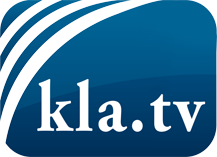 lo que los medios de comunicación no deberían omitir ...poco escuchado – del pueblo para el pueblo ...cada viernes emisiones a las 19:45 horas en www.kla.tv/es¡Vale la pena seguir adelante!Para obtener una suscripción gratuita con noticias mensuales
por correo electrónico, suscríbase a: www.kla.tv/abo-esAviso de seguridad:Lamentablemente, las voces discrepantes siguen siendo censuradas y reprimidas. Mientras no informemos según los intereses e ideologías de la prensa del sistema, debemos esperar siempre que se busquen pretextos para bloquear o perjudicar a Kla.TV.Por lo tanto, ¡conéctese hoy con independencia de Internet!
Haga clic aquí: www.kla.tv/vernetzung&lang=esLicencia:    Licencia Creative Commons con atribución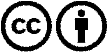 ¡Se desea la distribución y reprocesamiento con atribución! Sin embargo, el material no puede presentarse fuera de contexto.
Con las instituciones financiadas con dinero público está prohibido el uso sin consulta.Las infracciones pueden ser perseguidas.